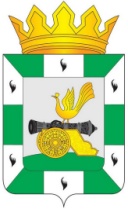 МУНИЦИПАЛЬНОЕ ОБРАЗОВАНИЕ «СМОЛЕНСКИЙ РАЙОН» СМОЛЕНСКОЙ ОБЛАСТИСМОЛЕНСКАЯ РАЙОННАЯ ДУМАРЕШЕНИЕот ____________________ № _________О внесении изменений в прогнозный план приватизации объектов муниципальной собственности муниципального образования «Смоленский район» Смоленской области           на 2017 год, утвержденный решением Смоленской районной Думы от 02.12.2016 № 86	Рассмотрев письмо заместителя Главы муниципального образования - председателя комитета по управлению муниципальным имуществом Администрации муниципального образования «Смоленский район» Смоленской области  Т.Ю. Павловой о внесении изменений в прогнозный план приватизации объектов  муниципальной собственности муниципального образования «Смоленский район» на 2017 год, руководствуясь Уставом муниципального образования «Смоленский район» Смоленской области, Смоленская районная Дума РЕШИЛА:Внести изменения в прогнозный план приватизации объектов муниципальной собственности муниципального образования «Смоленский район» Смоленской области на 2017 год, утвержденный решением Смоленской районной Думы                     от 02 декабря 2016 года № 86, исключив строку таблицы следующего содержания:Решение вступает в силу после официального опубликования.Председатель Смоленской районной Думы                                     Ю.Г. Давыдовский1.Административное здание, общей площадью 310,4 кв.м  с земельным участком, кадастровый номер 67:18:1370101:29, общей площадью      2 744 кв.мСмоленская область, Смоленский район,                     с.п. Вязгинское,           д. Аполье,                      ул. Садовая, д. 1отсутствуетВторое полугодие 2017 года